CONFIDENTIAL LETTER OF RECOMMENDATIONAuslandsBüro der Rechtswissenschaftlichen Fakultätder ALBERT-LUDWIGS-UNIVERSITÄT FREIBURGErbprinzenstraße 17a79085 FREIBURG___________________________________________________________________________Hinweis für Lehrende:Das Gutachten wird für die Bewerbung an einer ausländischen Universität benötigt. Es soll daher in englischer Sprache abgefasst und maschinenschriftlich ausgefüllt werden. Das Gutachten ist vertraulich und sollte bitte direkt an das Auslandsbüro der Fakultät gesendet oder dem Bewerber/ der Bewerberin im verschlossenen Umschlag ausgehändigt werden. ___________________________________________________________________________Letter of Recommendation(To be typewritten in English or accompanied by an English translation)Name of Applicant ...................................................................................................................................................................................Academic Institution..................................................................................................................................................1. A confidential evaluation of the applicant‘s character, intellectual ability, adaptability, seriousness of purpose and professional standing should be given in the space below. (Use reverse side of this sheet if necessary.)THE REVERSE SIDE OF THIS FORM SHOULD ALSO BE COMPLETED.Name and Position/Title: .........................................................................................................................................................................Address: ..............................................................................................................................................................................................................................................................Date  ________________________________________         Signature _____________________________CONFIDENTIAL LETTER OF RECOMMENDATION (Continued)Name of Applicant:.............................................................................................................................................................(Continued from the reverse side if more space is needed)OPTIONAL: 2. Please indicate where the applicant ranks among students currently or recently enrolled in your class.     top 5%           top 10 %          top 20 %          top 25 %         upper half        lower half         unknown3. During the course of his / her studies in your class the applicant has achieved points (using German assessment scale for legal studies)grading                     16-18 very good (rarely achieved)   		        13-15 good         		        10-12 full satisfactory       		         07-09 satisfactory		         06-04 fairThe passing grade is 4 pts. There is no ranking system. Please notice that this grading system will seldom be used fully. The usual point average in written tests is between 4 and 7. Points from 15 to 18 are generally not given out at all except for absolutely outstanding performances.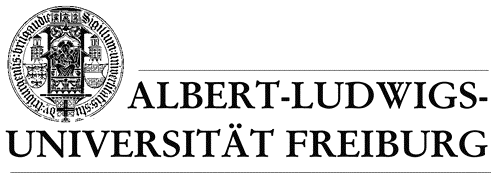 